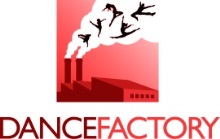 DANCE FACTORY225 Swan St, Richmond Vic 3121Ph: 9429 9492 E: dancefac@netspace.net.auwww.dancefactory.com.auNUMBER OF STUDENTSTIMECOSTWHAT YOU RECEIVEUP TO 51 HOUR$1301 X 1 HOUR CLASS (STYLE OF YOUR CHOICE)6 – 241 HOUR$2001 X 1 HOUR CLASS (STYLE OF YOUR CHOICE)25 – 501 HOUR$2501 X 1 HOUR CLASS (STYLE OF YOUR CHOICE)24 OR LESS1/2 DAY$4002 X 1 HOUR CLASSES (STYLES OF YOUR CHOICE)1 X 1/2 HOUR DANCE INDUSTRY INFORMATION SESSION24 OR LESSFULL DAY$7501 X 30 MIN WARM UP3 X 1 HOUR CLASSES OR 2 X 90 MINUTE CLASSES (STYLES OF YOUR CHOICE)1 X 1/2 HOUR DANCE INDUSTRY INFORMATION SESSION25 – 501/2 DAY$6002 X 1 HOUR CLASSES (STYLES OF YOUR CHOICE)1 X 1/2 HOUR DANCE INDUSTRY INFORMATION SESSION25 – 50FULL DAY$11001 X 30 MIN WARM UP3 X 1 HOUR CLASSES OR 2 X 90 MINUTE CLASSES (STYLES OF YOUR CHOICE)1 X 1/2 HOUR DANCE INDUSTRY INFORMATION SESSION